             С  Уважением к Вам педагог-психолог А.А.Мирзоян Вредные привычки 
Привычка - это автоматический прием реагирования без размышлений, волевых усилий и особых ощущений.  Закон зарождения хороших и плохих привычек одинаков - удовольствие! Люди стремятся избежать страдания и получить удовольствие в любой доступной форме. Ведь жизнь так разнообразна, в ней столько прелестей, чарующих нас. 
     Главное - разглядеть эти прелести и распробовать. В зависимости от обстоятельств, поиск может оказаться весьма ценным и плодотворным. Так появляются на свете гурманы: еда для них не чревоугодие, а изысканное удовольствие, сон - не торможение активности организма, а окунание в иную реальность, риск - не просто испытание, а наивысшее удовольствие. 
     Но по своей природе человек - натура сознательная и целеустремленная. Ему надо получить все сразу и побольше. И тогда, потеряв новизну и остроту, определенный образ жизни или какая-либо склонность становятся обычными, постоянными; желание переходит в потребность, превращаясь в привычку; а поиск удовольствия или избегание неприятностей выливаются в пристрастие. Они связывают человека, лишают свободы и порождают зависимость, а против воли внедряясь в сознание, перерождаются в навязчивости. 
    Человек редко замечает, когда его привычка становится болезненной. Чаще всего осознание приходит, когда зависимость уже полностью подчинила себе. Сначала ощущаются только радость и психологическая разрядка: приятно расслабиться с бокалом ароматного вина или хорошей сигаретой. Но по мере привыкания зависимость выходит из-под контроля. 
    Потребность избежать трудности и получить удовольствие может постепенно оттеснить все в жизни человека на задний план: семью, друзей, работу. Следует заметить, что не все привычки несут в нашу жизнь ограничения или разрушения. Некоторые привычки могут быть полезными, как, например, ежедневное умывание или обливание холодной водой. 
    Если человек счастлив, спокоен, здоров, уравновешен, самостоятелен и удачлив, то ему нет нужды менять свои привычки. Если же привычка становится опасной для здоровья и личности человека, разрушает его отношения с окружающими - нужно срочно принимать меры. Будьте здоровы и счастливы!!!                       За ба вн ые   со ве ты!!!Как воспринимать мир и окружающих людей?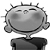 • Воспринимайте свою жизнь как эксперимент. Экспериментируйте себе на здоровье, не забывая о технике безопасности. Куя свое счастье, не бейте по пальцам окружающих.• Воспринимайте свои способности как сокровище, которое нужно зарыть в землю. В вечной мерзлоте они будут хорошо и долго храниться.• Воспринимайте свои потребности как помехи. Устраняйте помехи, и вы будете жить счастливо.• Воспринимайте девушек как инопланетянок. Забросьте свою логику и общайтесь с ними только с помощью жестов и мимики. Почаще увозите их на другие планеты. Вам же лучше будет.• Воспринимайте юношей как одноклеточных. Общайтесь с ними на уровне рефлексов. Как избавиться от одиночества? • Посадите на своем участке картофельные чипсы. Как только жареный картофель зацветет, аккуратно срежьте его. Первый благоухающий букетик подарите своей любимой и объясните, что цветы съедобные.• Повесьте на шею магнит и ходите по кухне из угла в угол. Все кастрюли, чайники, сковородки, утюги будут с грохотом притягиваться к магниту и отвлекать вас от одиночества.• Почаще устраивайте себе маленькие праздники. Разбейте хрустальную люстру, пустите самолетик из стодолларовой купюры.Как поступить, если вас обидели? • Представьте себе, что обидчик получил задание ЦРУ вывести вас из терпения. В случае успеха он получает тысячу долларов. Не дайте ему заработать.• Постарайтесь понять истинный смысл слов обидчика. Может быть, он таким способом выражает любовь к вам или хочет дать денег.• Выведите своего обидчика из терпения. Десять раз повторите по телефону: “Слушаю вас, я плохо слышу”.• Загоните обиду под шкаф и быстро отпилите ножки. Тут вашей обиде каюк.Как поднять настроение? • Есть два способа подъема настроения — толчком и рывком. Положите на гриф штанги плохое настроение. Станьте на цыпочки и сделайте три подхода в рывке и три подхода в толчке. Настроение поднимается вместе с цыпочками.• Не делайте трагедию из своего положения. За комедию вам больше дадут.• Если кто-то накаляет атмосферу, используйте ее как дармовую сауну.• Зачем принимать все близко к сердцу, когда можно устроить себе неприемный день?Как улучшить память? • Чтобы всегда помнить, где находятся в машине газ и тормоз, на лобовом стекле краской нарисуйте схему салона с указанием педалей газа и тормоза.• Идя на толкучку, вам не надо запоминать, где у вас деньги. Прикрепите к сумочке табличку и напишите, где лежат деньги и сколько их.• Поставьте на тумбочку дикобраза, и вы не будете забывать причесываться.• Выходя из дома, всегда вешайте на шею табличку с надписью “Здравствуйте”.• Чтобы не забыть, до какой остановки вам надо доехать, на лбу напишите название этой остановки.Как завоевать любовь? • Круговорот любви в природе. Каждая женщина излучает каждому мужчине свою любовь. В свою очередь, каждый мужчина излучает каждой женщине свою любовь. Ловите момент и в тот же миг оттяпайте порцию любви от источника излучения. • Заготовительный пункт любви принимает от населения сырье, заготовки, реакторы любви, горючее любви, сплав любви, пепел любви.• Ищу чайника в любви. Любвеобильная плитка.• Азбука любви. В любви отдавайте больше, чем получаете. Любимый дает вам рецепт проявителя, вы ему — два рецепта торта. Он вам — голодный взгляд, вы ему — ослепляющий и блуждающий. Он вам целует ручку, вы ему — мощное рукопожатие.• Делаем переводы любви с мужского языка на женский и обратно. • Регулярно проверяйте бесшабашную любовь в отделе технического контроля. Проморгаете, брак будет. • Принимаем на хранение любовные чувства. За свежесть чувств ответственности не несем. Холодильники не работают. • Любовь — это цветочное поле вперемешку с минным. Может жахнуть в любой момент.• Процентный состав любви:иллюзии — 67%, промысел — 7%, маневры — 6%, подарки — 4%, презентация — 3%,ловушки — 2%, календарь — 1%, больничный лист — 10%.• Почаще раздавайте женщинам комплименты. Но не вздумайте брякнуть чего-нибудь лишнего. Говорите по существу: “Милая, в свои тридцать вы выглядите привлекательной долгожительницей. Я насчитал всего двадцать симпатичных морщинок”.• Если вас захватила эпидемия любви, не торопитесь вызывать врача. Может быть, эта болезнь вам понравится.• Зачем спешить с пропиской любви в своей душе? Вначале выдайте ей вид на жительство. Будет хорошо себя вести, получит права гражданства.Как завоевать друзей? • Делитесь секретами с другом в соотношении 2:3. У вас всегда должен оставаться про запас маленький секретик, ведущий к большим переменам.• Чтобы друг всегда вас узнавал при встрече, называйте свои фамилию, имя, отчество и домашний адрес.• Требуйте привилегий в дружбе: право первоочередного одалживания денег; право на семичасовой монолог до полного изнеможения друга.• Будьте благоразумными. Дружеские отношения разрывайте только по линии перфорации.Как успешно общаться? • Почаще применяйте слова-вставки: как, в принципе, практически и т.п. Вот образцы: “Я как историк заявляю: никакого татаро-монгольского ига не было. Просто ограниченный контингент татаро-монгольских войск некоторое время отдыхал на территории нашей страны”.• Клятва оратора: “Перед лицом своих товарищей клянусь, что больше никогда в жизни не полезу за словом в карман. Пусть отсохнет мой язык”.Как стать капитаном своей судьбы? • Зачем связывать себя пожизненно с одной судьбой? Она вам кто, жена?• Старайтесь перехитрить свою хромую судьбу. Она тянет вас в болото, а вы покажите ей билет на самолет. Она толкает вас на скользкий путь, а вы помашите ей ледорубом.• Выбросьте поводок своей слепой судьбы. Ползать — это не ваша профессия. Как избавиться от страхов и опасений? • Если ваши опасения не дали всходов на асфальте, то они беспочвенны.• Чтобы ужас не произвел в вашей душе короткого замыкания, заземляйтесь. • Сведите ощущения страха к малюсеньким опасениям. А малюсенькие и погладить можно.    Многие люди не понимают, что их недомогания, их жизненные трудности связаны не с нарушениями в их организме, не с болезнями, а с некоторыми психологическими установками, "застрявшими" эмоциями, не преодоленными стрессами и забытыми детскими переживаниями. Во многих случаях, на самом деле, гораздо более эффективно разобраться с нереализованными мечтами, разочарованиями в любви, мешающими жить предрассудками, чем глотать таблетки или запивать свое горе алкоголем.    Помочь во всех таких случаях может специалист - психолог, способный понять связь между Вашими внутренними переживаниями и конфликтами и теми внешними проявлениями, которые Вами часто относятся к медицинской тематике или к давлению жизненных ситуаций. Как ни странно это может показаться, но психолог может помочь и в случаях постоянных головных болей, и в случае аллергии, и в случае необъяснимой тревоги, которая мучает Вас, и в случае бессонницы, нарушения аппетита, наличия каких-то вредных привычек, постоянных конфликтов в семье или на работе. Трудно перечислить все те случаи, в которых более эффективно и правильно обращаться за помощью к психологу, а не к врачу или к экстрасенсу.     Психолог знает как помочь Вам даже в тех случаях, когда Вы не осознаете всех подлинных причин, тех трудностей и страданий, с которыми Вы сталкиваетесь. Психолог поможет Вам и лучше понять себя и решить проблемы самоопределения личностного роста, найти новый смысл жизни, обрести энергию и уверенность для счастливой и успешной жизни. Там где Вы видите проблемы- он  видит новые, не раскрытые возможности.Как победить плохое настроение Как победить плохое настроение Как победить плохое настроение 
Считают, что лучший способ справиться с плохим настроением - выговориться. 

Впрочем, не всегда может найтись слушатель. Современная фармакология предлагает большее количество транквилизаторов - успокоительных лекарств. Но многие не знают, что ученые открыли несколько эффективных средств, помогающих улучшить настроение, не прибегая к лекарствам. 

Итак, не спешите в аптеку. Прислушайтесь к советам психологов и врачей. 

Думайте о хорошем. Люди часто находятся в подавленном состоянии из-за того, что образ их мыслей носит негативный характер. Важно распознать и научиться изменять угнетенный образ мыслей. Не приводите сами себя в угнетенное состояние. По словам психолога из Филадельфии Джуди Эйдельсон, причиной плохого настроения чаще все-го является нереалистичный образ мыслей. 

"Думайте о хорошем, и Вы, вероятно, станете чувствовать себя счастливыми",- говорит Д. Стейнберг из Нью-йоркского института рациональной эмоциональной терапии. Она добавляет: "Постарайтесь заинтересоваться кем-то. Вы не только порадуете этого человека, но и избавитесь от подавленного настроения". 
